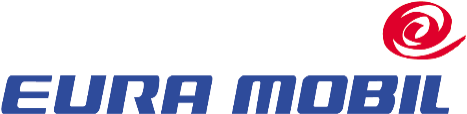 Communiqué de presse				          Sprendlingen, juin 2019Le nouveau Contura : désormais, la nouvelle classe supérieure s’affiche également chez les profilés● Luxueux profilé ● remarquable design dynamique ● détails ingénieux exclusifs ● équipements haut de gamme pour voyager tout au long de l’année ● déjà une garantie d’étanchéité de 10 ans ●Avec le nouveau Contura, Eura Mobil s’affiche également chez les profilés de la classe supérieure à partir de la saison 2020. Dans un contexte de renforcement de sa présence dans la catégorie des intégraux, le fabricant installé à Sprendlingen s’adresse désormais à une clientèle particulièrement exigeante parmi les amateurs de superstructures compactes.Avec son design automobile affichant des arêtes prononcées et une transition lisse entre la cabine et la cellule moderne en PRV, le Contura souligne dès le départ l’ambition exclusive de ses constructeurs.Le Contura, couplé à un châssis surbaissé ALKO, supporte une cellule particulièrement résistante à la torsion et au temps qui, avec son chauffage à eau chaude et son double plancher chauffé optimisé en espace de rangement, vous permet de voyager en toutes saisons et aussi longtemps que vous le souhaitez. Le soin apporté aux détails est visible non seulement à l’extérieur, mais aussi à l’intérieur : à la transition visuellement fluide entre les placards suspendus de l’espace de vie et la cabine vient s’ajouter au plafond un toit vitré panoramique en deux parties, proposé exclusivement par Eura Mobil. L’élément frontal est intégré dans le raccordement de toit dans la cabine sous la forme d’un toit fixe en verre, tandis que la deuxième fenêtre de toit, cette fois-ci ouvrante, possède une surface de 20 % supérieure à celle des toits inclinables traditionnels, offrant ainsi un grand volume d’air frais et une luminosité naturelle à l’avant. La grande fenêtre de toit en deux parties séduit notamment le soir sous un firmament étoilé ou le matin au lever du soleil. La sensation d’espace quasiment « ouvert » vers le ciel révèle un charme tout particulier, inégalé et empreint de générosité. L’espace de vie dans le Contura se distingue par un mélange d’ambiance et de convivialité ainsi que d’atouts très pratiques. Le mobilier et les équipements du Contura sont ainsi basés sur ceux du luxueux intégral Integra présenté en 2017. Eura Mobil s’est intéressé de près à la question centrale de l’éclairage. En matière de sécurité active, le Contura possède déjà dans ses équipements en série une technologie d’éclairage à LED au niveau des feux de route et de l’éclairage arrière. S’agissant des feux arrière, Eura Mobil utilise des chenillards à LED avec indicateur de direction dans les clignotants. Une caméra à double objectif située à l’arrière, avec sa fonction traditionnelle d’assistance au recul mais aussi de surveillance de la chaussée à l’arrière du véhicule, vient compléter les équipements de sécurité. Dans la conception du véhicule, les éclairages font par ailleurs partie des éléments de design : une paroi arrière à courbure tridimensionnelle, dotée d’un élément diffuseur noir à hauteur du cadre et d’une baguette chromée entre les grands éclairages à LED, témoigne du design élaboré du nouveau modèle haut de gamme.À l’intérieur, l’objectif souhaité était de concevoir un concept alliant éclairage performant et lumière d’ambiance. Des plafonniers plats situés au centre du véhicule ainsi que dans les baldaquins du plafond au niveau des placards suspendus illuminent l’espace intérieur grâce à un grand nombre d’éclairages fonctionnels. Les rangements de la cuisine et le plan de travail sont également éclairés. Même l’intérieur des placards suspendus est indirectement éclairé au travers de fraisures.Mais l’élément frappant est la diversité des dispositifs d’éclairage d’ambiance. L’éclairage d’ambiance variable n’englobe pas uniquement l’éclairage des rangements suspendus mais aussi des éléments décoratifs, tels que la paroi anti-projection en verre dans la cuisine ou les bandes lumineuses au plafond. L’éclairage de l’espace nuit est particulièrement remarquable : émanant de nombreuses baguettes chromées sur le panneau arrière, il reflète la lumière en créant différents effets et plonge le lit dans une ambiance scintillante et raffinée. En se fermant, la paroi en plexiglas de la porte coulissante entre la cuisine et la salle de bain s’illumine d’un graphisme floral lumineux au moyen d’un interrupteur et fait ainsi office d’éclairage mural esthétique et non pas de simple séparation d’espaces. À l’avant, le contour du grand toit vitré panoramique est également intégré dans l’éclairage d’ambiance. Le concept d’éclairage prend même en compte de tout petits détails, tels que la poignée montoir éclairée.Le nouveau Contura bénéficie d’un mobilier au design exclusivement conçu pour la classe de luxe. Créer une ambiance de bien-être tout en élégance grâce à des matériaux de qualité supérieure et une finition haut de gamme sont la base pour voyager dans un environnement raffiné. Des placards suspendus au lustre brillant imitation bois précieux, dotés de larges inserts chromés, démontrent dès le premier regard l’ambition du Contura dans la classe supérieure. L’utilisation généreuse d’éléments chromés se retrouve également dans les placards bas, les parements de lit à l’arrière et dans bon nombre d’autres détails. Les surfaces habituellement mates du mobilier ainsi que les teintes crème claires des plans de travail, des joues d’habillage des meubles et des éléments muraux offrent un contraste visuel séduisant. Dans l’espace de vie, selon l’implantation choisie, deux luxueux canapés latéraux ou une dînette classique en L avec des coussins moelleux remplaçant le rembourrage traditionnel donnent le ton au style lounge du Contura. Parmi les possibilités d’évolution figurent aussi un pare-brise chauffant et un système audio. Dans la cuisine, les voyageurs profitent d’un bloc cuisine aux courbes ergonomiques, doté d’un grand réfrigérateur, d’une cuisinière intégrée avec capot en verre, d’un robinet pivotant avec bras ressort et de nombreux compartiments de rangement éclairés. La vitrine en verre située dans le placard suspendu est un détail à la fois élégant et pratique.La salle de bain baigne dans l’ambiance lumineuse émanant de la colonne de douche éclairée à l’arrière qui, comme pour la porte de la pièce, confère une atmosphère de détente grâce à un graphisme floral illuminé. Même dans la zone de couchage, l’ambiance de bien-être constitue l’élément central de l’aménagement. L’habillage raffiné du mur du fond, avec ses éléments chromés indirectement éclairés, et le placard suspendu de forme concave en direction du centre du véhicule se prolongent au plafond par des baldaquins plats éclairés jusqu’à la porte communicante. Selon l’implantation, les espaces nuit offrent soit deux grands lits individuels d’une longueur maximale de 2,00 m ou un grand lit central pour un confort de sommeil optimal sur matelas massants. En-dessous des lits, des soutes pouvant atteindre 1,24 m de haut offrent un grand volume de rangement. Le double plancher chauffé d’un seul tenant et cher à Eura Mobil abrite toutes les installations techniques dans la cave antigel du camping-car et offre d’autres possibilités de rangement accessibles depuis l’intérieur du véhicule. Un compartiment technique central donne accès de l’extérieur aux robinets de vidange et au tableau central de distribution électrique. Disponible sur demande, la vidange du réservoir d’eaux usées commandée à partir d’un bouton placé près du siège du conducteur via un contrôle par moniteur et un guidage par caméra vient optimiser le confort d’utilisation. Comme nouveauté, Eura Mobil propose des compartiments de rangement latéraux supplémentaires, d’une hauteur de 30 cm et installés en position basse au sol et latéralement.La garantie d’étanchéité de dix ans et la garantie de trois ans pour le mobilier témoignent également de l’exigence de qualité imposée dans la classe supérieure. Tous ces atouts reposent sur une construction moderne en matériau composite à base de fibres de verre collé avec des parois dénuées de bois et une construction de meubles robustes dotés de renforts en profilés aluminium. EURA MOBIL GmbH, Jens Heinrichs, Marketing, Kreuznacher Strasse 78,D-55576 Sprendlingen, Tél. +49 (0) 6701 203 371, Fax +49 (0) 6701 203 379, jens.heinrichs@euramobil.de, www.euramobil.de